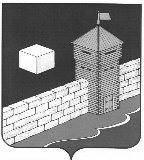 АДМИНИСТРАЦИЯ ЕТКУЛЬСКОГО МУНИЦИПАЛЬНОГО РАЙОНАПОСТАНОВЛЕНИЕ18.01.2013г. №16Об образовании избирательных участков    (с изменениями: от 24.07.2014 г. № 504; 08.06.2015 г. № 186; 18.08.2015 г. № 239;23.01.2018 г. № 38; 01.07.2019 г.  № 454;18.03.2020 г. № 206; 02.06.2020г. № 397; 20.04.2021 № 308, 23.07.2021 № 571).	В соответствии со статьей 19 Федерального закона «Об основных гарантиях избирательных прав и права на участие в референдуме граждан Российской Федерации» Администрация Еткульского муниципального района  ПОСТАНОВЛЯЕТ:	1. Образовать 49 (сорок девять) избирательных участков, единых для всех выборов, проводимых на территории Еткульского района: Избирательный участок №1848В состав избирательного участка включить пос. Бектыш.Установить место нахождения участковой избирательной комиссии и место голосования в помещении администрации Бектышского сельского поселения по адресу: пос. Бектыш, ул. Комсомольская, 12, телефон 9-93-91.Избирательный участок №1849В состав избирательного участка включить с. Александровка.Установить место нахождения участковой избирательной комиссии и место голосования в помещении библиотеки по адресу: с. Александровка, ул. Пионерская, 55а.Избирательный участок №1850В состав избирательного участка включить пос. Белоносово. Установить место нахождения участковой избирательной комиссии и место голосования в помещении муниципального казенного общеобразовательного учреждения Белоносовской средней общеобразовательной школы по адресу: пос. Белоносово, ул. Советская, 15-а, телефон     9-50-21.Избирательный участок №1851В состав избирательного участка включить пос. Приозерный.Установить место нахождения участковой избирательной комиссии и место голосования в помещении муниципального казенного общеобразовательного учреждения Приозерной начальной общеобразовательной школы по адресу: пос. Приозерный, ул. Школьная, 11.Избирательный участок №1852В состав избирательного участка включить д. Сарыкуль и дома охотничьего хозяйства.Установить место нахождения участковой избирательной комиссии и место голосования в помещении сельского клуба по адресу: д. Сарыкуль, ул. Школьная, 17-3.Избирательный участок №1853В состав избирательного участка включить с. Соколово.Установить место нахождения участковой избирательной комиссии и место голосования в  помещении сельского клуба по адресу: с. Соколово, ул. Банная, 9.Избирательный участок №1854В состав избирательного участка включить с. Белоусово.Установить место нахождения участковой избирательной комиссии и место голосования в здании МКОУ «Белоусовская ООШ» по адресу: с. Белоусово, ул. Октябрьская, 17.Избирательный участок №1855В состав избирательного участка включить д. Копытово.Установить место нахождения участковой избирательной комиссии и место голосования  в  помещении  сельского  клуба по адресу: д. Копытово, ул. Мира, 19.Избирательный участок №1856В состав избирательного участка включить пос. Лесной.Установить место нахождения участковой избирательной комиссии и место голосования в здании библиотеки по адресу: пос. Лесной, ул. Центральная, 39.Избирательный участок №1857В состав избирательного участка включить пос. Березняки.Установить место нахождения участковой избирательной комиссии и место голосования в помещении сельского клуба   по адресу: пос. Березняки, ул. Лесная, 14.Избирательный участок №1858В состав избирательного участка включить пос. Депутатский.Установить место нахождения участковой избирательной комиссии и место голосования в помещении ФАПа по адресу: пос. Депутатский, ул. Центральная, 5а.Избирательный участок №1859В состав избирательного участка включить часть села Еманжелинки: улицы Фабричная, Лесная, Октябрьская, Совхозная. Установить место нахождения участковой избирательной комиссии и место голосования  в помещении Дома культуры «Юность» по адресу: с. Еманжелинка, ул. Октябрьская, 17а, телефон 9-33-09.Избирательный участок №2244В состав избирательного участка включить восточную часть села Еманжелинки: улицы Заречная № 1-23, 25, 27, 29, 31, 33, 33а, 33б, 33в, 33г, 33д, 35, 37, 39, 41, 43, 45; Мира № 1-5а, Карла Маркса, Комарова, Полевая, Садовая, Южная, Новый переулок, Солнечная, Школьная.Установить место нахождения участковой избирательной комиссии и место голосования в здании муниципального бюджетного образовательного учреждения культуры дополнительного образования детей Еманжелинской детской школы  искусств: с. Еманжелинка, ул. Алое поле, 1а, телефон 9-3-5-96.Избирательный участок №1860В состав избирательного участка включить  часть села Еманжелинки: улицы Уральская, Дружбы, Космонавтов, Труда, Молодежная, Геологов, Алое поле,     Мира № 6-11, Заречная № 24,26,28, 30, 30а, 32, 32а, 34,36, 36а, 38, 38а, 40,42, 42а, 44,     46-79, 81.Установить место нахождения участковой избирательной комиссии и место голосования в здании муниципального казенного  специального (коррекционного) общеобразовательного учреждения для обучающихся воспитанников с ограниченными возможностями здоровья школы-интерната VIII вида по адресу: с. Еманжелинка, ул. Алое поле, 1в, телефон 9-34-50.Избирательный участок №2295В состав избирательного участка включить  часть села Еманжелинки: улицы Зеленая, Советская, Дорожная, Челябинская, Уварова, Северная, Чекмарева, Береговая,  Кузнец-3 СНТ, поселок Сары.Установить место нахождения участковой избирательной комиссии в здании администрации Еманжелинского сельского поселения по адресу: с. Еманжелинка, ул. Лесная, 2а, телефон 9-34-35  и место голосования  в помещении  станичного правления Еманжелинского казачьего общества по адресу: с. Еманжелинка, ул. Уварова,57.Избирательный участок №1861В состав избирательного участка включить с. Таянды.Установить место нахождения участковой избирательной комиссии и место голосования в помещении муниципального казенного общеобразовательного учреждения Таяндинской средней общеобразовательной школы  по адресу: с. Таянды, ул. Школьная, 1, телефон 9-34-51.Избирательный участок №1862В состав избирательного участка включить северную часть села Еткуль: улицы Набережная, Ленина №1-27, Кирова №1-34, Октябрьская №1-36, Пионерская №1-38, Горный Тупик, Комсомольская №1-34, Новая №1, 2, 2а, 2б, 2в, 3, 4, 4а, 4б, 4в, 4г, 4д, 4е, 4ё, 5, 5а, 6, 6а, 6б, 6г, 6д, 6е, 7, 9, 11, 13, 15, 15а, 17, 17а, 19, 19а, 19б, 21, 21б, 21г, 23а, 27а, 58а, переулки №1-13.Установить место нахождения участковой избирательной комиссии и место голосования  в помещении муниципального бюджетного общеобразовательного учреждения Еткульской средней общеобразовательной школы по адресу: с. Еткуль, ул. Ленина, 30, телефон 2-15-31.Избирательный участок №1863В состав избирательного участка включить центральную часть села Еткуль: улицы Ленина № 29, 46-78, 80, 82, 84, 86, 88, 90,  Кирова №37-90, 92, 94, 96, 98,  Октябрьская №37-66, Комсомольская  №1а, 1б, 2а, 3а, 4, 4а, 5а, 6а, 8а, 34, 36, Новая №8, 10, 12, 14, 16, 18, 20, 20а, 20б, 23, 25, 27, 29, 31, 33, 33в, 39а, 41,  Первомайская,  Б.Ручьева, 8 Марта №1, 3, 36а, 39а, переулки №16, 17, 19-21, переулок 22 дома №1, 2, 3, переулок 23 дома 2, 3, 3а, переулок 24 дома № 1, 2, 4, переулок 25 дома 1, 2, 3,3а. Установить место нахождения участковой избирательной комиссии и  место голосования – в помещении районного Дома культуры по адресу: с. Еткуль, ул. Ленина, 37, телефон 2-11-83.Избирательный  участок № 2296В состав избирательного участка включить часть села Еткуль: улицы  Ленина № 77-б, 77в, 77г, 77д, 77е, 79, 79а, 81, 83, 85, 92-118, 122; Кирова № 91 ,93, 95, 97, 99-126; Октябрьская № 92, 94, 96-118; Пионерская № 85, 87, 89, 91, 93-128, 130; Комсомольская № 75, 77, 79, 81, 83, 85, 87-128; Новая № 44, 46, 48, 50, 50а, 52, 54, 56, 56а, 58, 60, 62, 64, 66-88, 90, 96; Садовая, Мира, Зеленая, Уральская, переулок 27, переулок 28, переулок 29 дома № 1-4; переулок № 30 дома №1, 2, 2а; переулок 31 дома № 1-6, микрорайон СНТ «Нефтяник».Установить место нахождения участковой избирательной комиссии и место голосования – в помещении Еткульского территориального отдела ЧОБУ «Шершневское лесничество» по адресу: с. Еткуль, ул. Октябрьская, 120, телефон 2-15-57.Избирательный участок №2241В состав избирательного участка включить часть села Еткуль: улицы Октябрьская № 68-91, 93, 95, 115; Пионерская № 48-86, 88, 90, 92; Комсомольская № 43-74, 76,78, 80, 82, 84, 86;  Новая № 22, 24, 26, 28, 30, 32, 34, 36, 37, 38, 40, 43, 45, 47, 49, 51, 53, 55, 57, 59, 61, 63, 65; 8 Марта № 2, 4, 4а, 6-57; Победы, Молодежная, Лесная, Энтузиастов, Строителей, Полева, Трактовая, Разъезд 34 км, переулок №22 дома № 4, 4а, 5, 6, 8, 9, 11; переулок 23 дома №4, 5, 5а, 7; переулок 24  дома №5, 6, 13;  переулок 25 дома № 4-13, 25; переулок  26;переулок 29 дома № 6-16, 18, 18а; переулок 30 дома № 3-8; переулок 31 дома № 8-10.Установить место нахождения участковой избирательной комиссии и место голосования – в помещении муниципального бюджетного общеобразовательного учреждения Еткульской средней общеобразовательной школы по адресу: с. Еткуль, ул. Пионерская, 40, телефон 2-13-66.Избирательный участок №2274В состав избирательного участка включить часть села Еткуль: улицы Совхозная, Луговая, Степная, Новоселов, Солнечная, Станичная, часть ул. Северная №1-25, 27, 29, 31, 33, 35, 37, 37а, 39д., Дружбы, Спортивная, Юбилейная.Установить место нахождения участковой избирательной комиссии и место голосования – в помещении ОГБУ «Еткульская районная ветеринарная станция по борьбе с болезнями животных»  по адресу: с. Еткуль, ул. Ленина, 2, телефон 2-14-61.Избирательный участок №2275В состав избирательного участка включить часть села Еткуль: улицы Механизаторов, Гончарка, часть ул. Северная  № 26, 26а, 28, 30, 32, 34, 34а, 34б, 36, 40-106, 108., Березовая, Еловая, Кедровая, Сельская, Селезянская, Труда. Установить место нахождения участковой избирательной комиссии и место голосования – в помещении ОГБУ «Еткульская районная ветеринарная станция по борьбе с болезнями животных»  по адресу: с. Еткуль, ул. Ленина, 2, телефон 2-14-61.Избирательный участок №1864В состав избирательного участка включить пос. Грознецкий, часть села Каратабан: ул. Солнечная, 26.Установить место нахождения участковой избирательной комиссии и место голосования в помещении сельского клуба по адресу: пос. Грознецкий, ул. Труда, 17. Избирательный участок №1865В состав избирательного участка включить часть с. Каратабан: улицы Октябрьская, Первомайская, Набережная,  и д. Кузнецово. Установить место нахождения участковой избирательной комиссии и место голосования в помещении администрации Каратабанского сельского поселения по адресу: с. Каратабан, ул. Набережная, 6, телефон 9-41-70.Избирательный участок №2297В состав избирательного участка включить  часть села Каратабан: улицы Солнечная № 1-25,  Садовая, Новая.Установить место нахождения участковой избирательной комиссии  и место голосования – в помещении муниципального казенного общеобразовательного учреждения Каратабанской средней общеобразовательной школы по адресу: с. Каратабан, ул. Солнечная, 28, телефон 94-1-13.Избирательный участок №1866В состав избирательного участка включить д. Николаевку.Установить место нахождения участковой избирательной комиссии и место голосования в помещении сельского клуба по адресу: д. Николаевка, ул. Береговая, 35а. Избирательный участок №1867В состав избирательного участка включить д. Новобаландино.Установить место нахождения участковой избирательной комиссии и место голосования в здании сельского клуба по адресу: д. Новобаландино, ул. Молодежная, 25.Избирательный участок №1868В состав избирательного участка включить д. Сухоруково.Установить место нахождения участковой избирательной комиссии и место голосования в помещении сельского клуба по адресу: д. Сухоруково, ул. Центральная, 9.Избирательный участок №1869В состав избирательного участка включить с. Долговку и д. Ямки.Установить место нахождения участковой избирательной комиссии и место голосования в помещении сельского Дома культуры по адресу: с. Долговка, ул. Новая, 4.Избирательный участок №1870В состав избирательного участка включить часть с. Коелга: улицы Гагарина, Гоголя, Калинина, Ленина, Лермонтова, Победы, Пушкина, Советская,  Труда, Увельская, Фрунзе, Хохрякова, Чапаева, 8-го Марта, Полевая, Речная.Установить место нахождения участковой избирательной комиссии  и место голосования в помещении сельского Дома культуры по адресу: с. Коелга, ул. Чапаева, 6, телефон 9-22-13.Избирательный участок №2243В состав избирательного участка включить часть с. Коелга: улицы Береговая, Восточная, Заречная, Лесная, Луговая, Мира, Набережная,  Совхозная, Подстанция, Садовая,  Солнечная, Солнечный переулок, Станичная, Троицкая, 1 Мая, 2-й квартал, Промышленная.Установить место нахождения участковой избирательной комиссии и место голосования в помещении муниципального бюджетного образовательного учреждения культуры дополнительного образования детей детской школы искусств с. Коелга по адресу: с. Коелга, ул. Заречная, 8а,  тел.92-1-08.Избирательный участок №1871В состав избирательного участка включить д. Погорелку.Установить место нахождения участковой избирательной комиссии и место голосования в помещении сельского клуба по адресу: д. Погорелка, ул. Береговая, 31.Избирательный участок №1872В состав избирательного участка включить с. Лебедевку.Установить место нахождения участковой избирательной комиссии и место голосования в здании администрации Лебедевского сельского поселения по адресу: с. Лебедевка, ул. Комсомольская, 6, телефон 9-26-56.Избирательный участок №1873В состав избирательного участка включить д. Погудино.Установить место нахождения участковой избирательной комиссии и место голосования в помещении сельского клуба по адресу: д. Погудино, ул. Молодежная, 18.Избирательный участок №1874В состав избирательного участка включить пос. Новобатурино.Установить место нахождения участковой избирательной комиссии и место голосования в помещении Дома культуры по адресу: пос. Новобатурино, ул. Центральная, 1, телефон 89588819381.Избирательный участок №1875В состав избирательного участка включить д. Журавлево.Установить место нахождения участковой избирательной комиссии и место голосования в помещении сельского клуба по адресу: д. Журавлево, ул. Набережная, 34.Избирательный участок №1876В состав избирательного участка включить д. Печенкино.Установить место нахождения участковой избирательной комиссии и место голосования в помещении администрации Печенкинского сельского поселения по адресу: д. Печенкино, ул. Набережная, 22, телефон 5-55-50.Избирательный участок №1877В состав избирательного участка включить д. Потапово. Установить место нахождения участковой избирательной комиссии и место голосования в здании МКОУ «Потаповская ООШ» по адресу: д. Потапово, ул. Совхозная, 26.Избирательный участок №1878В состав избирательного участка включить с. Шеломенцево, пос. Санаторный.Установить место нахождения участковой избирательной комиссии и место голосования в помещении сельского клуба по адресу: с. Шеломенцево, ул. Центральная, 19, телефон 9-23-44.Избирательный участок №1879В состав избирательного участка включить с. Шибаево.Установить место нахождения участковой избирательной комиссии и место голосования в помещении сельского Дома культуры по адресу: с. Шибаево, ул. 40 лет Победы, 36.Избирательный участок №1880В состав избирательного участка включить д. Кораблево Пискловского сельского поселения.Установить место нахождения участковой избирательной комиссии и место голосования в помещении сельского клуба по адресу: д. Кораблево, пер. Школьный, 2.Избирательный участок №1881В состав избирательного участка включить с. Писклово.Установить место нахождения участковой избирательной комиссии в здании администрации Пискловского сельского поселения по адресу: с. Писклово, ул. Советская, 3, телефон 9-63-95 и место голосования в помещении сельского Дома культуры по адресу: с. Писклово, ул. Колхозная, 11-а.Избирательный участок №1882В состав избирательного участка включить д. Аткуль.Установить место нахождения участковой избирательной комиссии и место голосования в помещении сельского клуба по адресу: д. Аткуль, ул. Школьная, 10.Избирательный участок №1883В состав избирательного участка включить д. Кораблево Селезянского сельского поселения.Установить место нахождения участковой избирательной комиссии и место голосования в помещении сельского клуба по адресу: д. Кораблево, ул. Октябрьская, 7.Избирательный участок №1884В состав избирательного участка включить д. Назарово.Установить место нахождения участковой избирательной комиссии и место голосования в помещении сельского клуба по адресу: д. Назарово, ул. Даровского, 33а.Избирательный участок №1885В состав избирательного участка включить часть с. Селезян, улицы: Лесная, Луговая, Мира, Новая, Охотхозяйство, П. Котлованова, Пр. Давыдовой, Северный переулок, Сиреневый переулок, Советская, Цветущая, Центральная, Юбилейная, 30 лет Победы.Установить место нахождения участковой избирательной комиссии и место голосования в помещении администрации Селезянского сельского поселения по адресу:      с. Селезян, ул. Советская, 43, телефон 9-25-38.Избирательный участок №2242В состав избирательного участка включить часть с. Селезян, улицы: Береговая, Восточная, Озерная.Установить место нахождения участковой избирательной комиссии и место голосования в помещении администрации Селезянского сельского поселения по адресу: с. Селезян, ул. Советская, 43, телефон 9-25-38.Избирательный участок №1886В состав избирательного участка включить д. Устьянцево.Установить место нахождения участковой избирательной комиссии и место голосования в помещении сельского клуба по адресу: д. Устьянцево, ул. Солнечная, 1.Избирательный участок №1887В состав избирательного участка включить д. Шатрово.Установить место нахождения участковой избирательной комиссии и место голосования в помещении сельского клуба по адресу: д. Шатрово, ул. Советская, 12.2. Контроль за исполнением данного постановления возложить на заместителя главы Еткульского муниципального района В.М. Щетихину.Глава Еткульскогомуниципального района						                   Ю.В. Кузьменков